内蒙古师范大学2019级学生心理普查操作步骤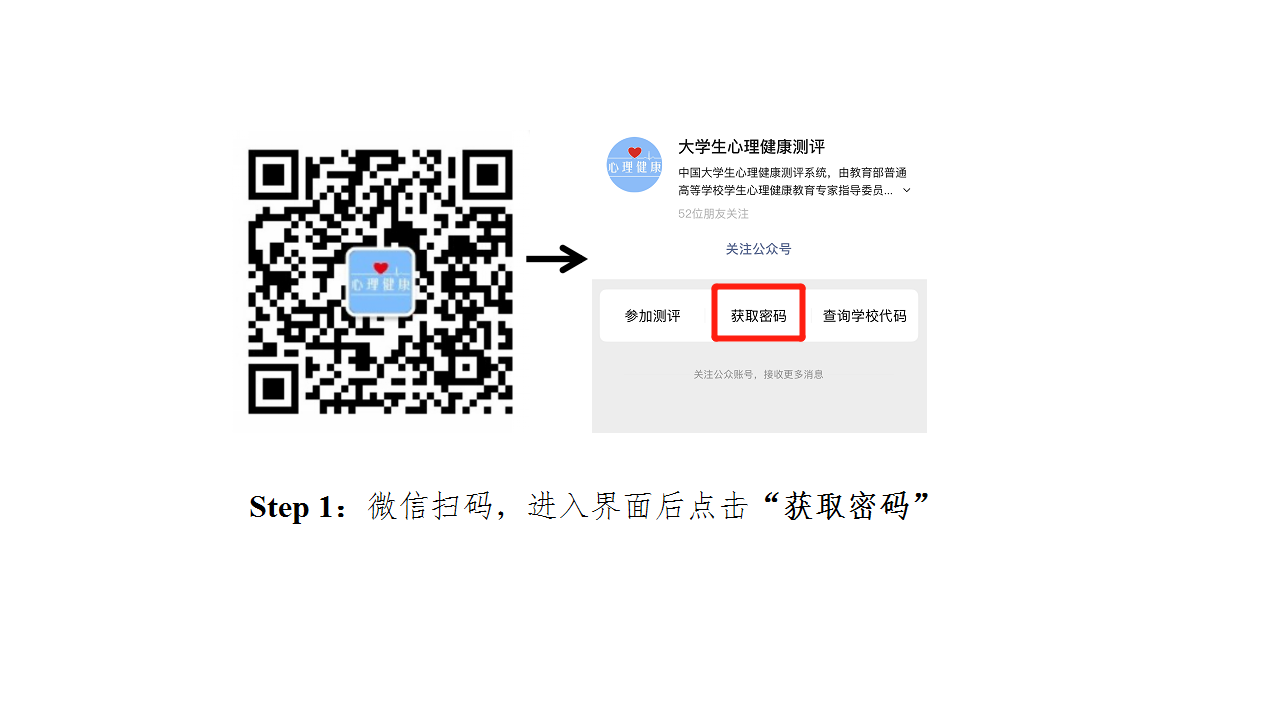 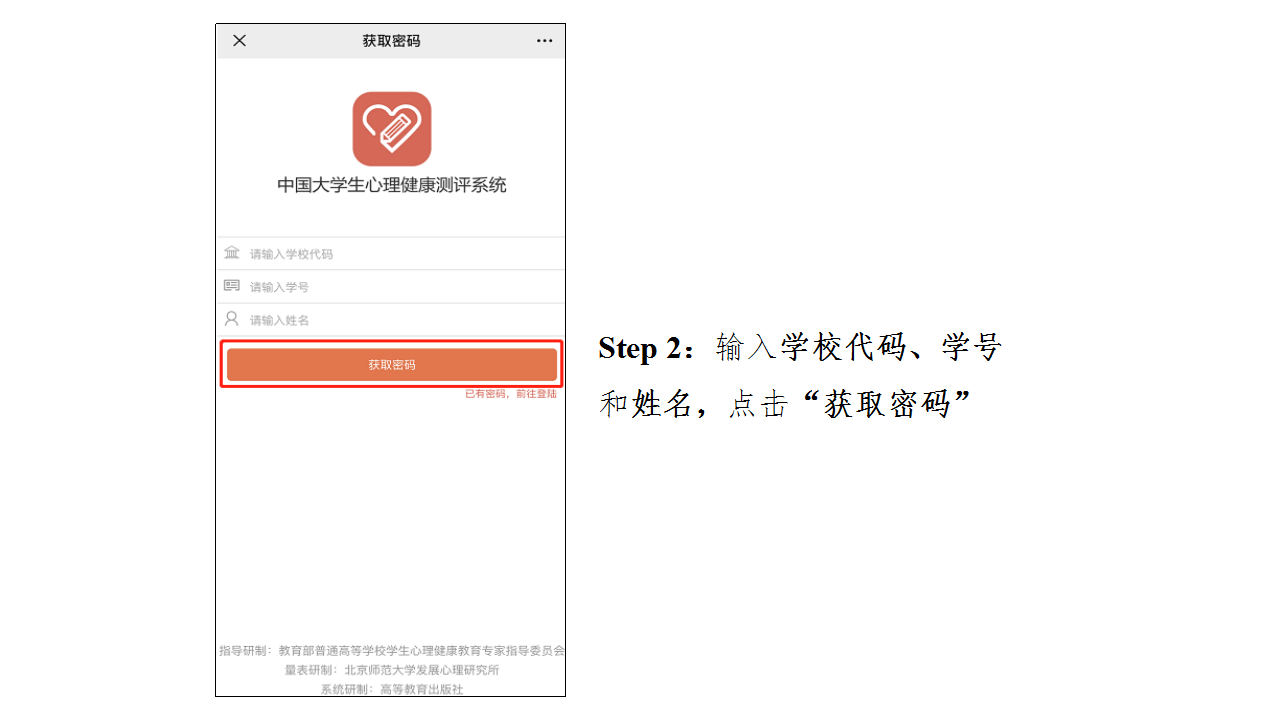 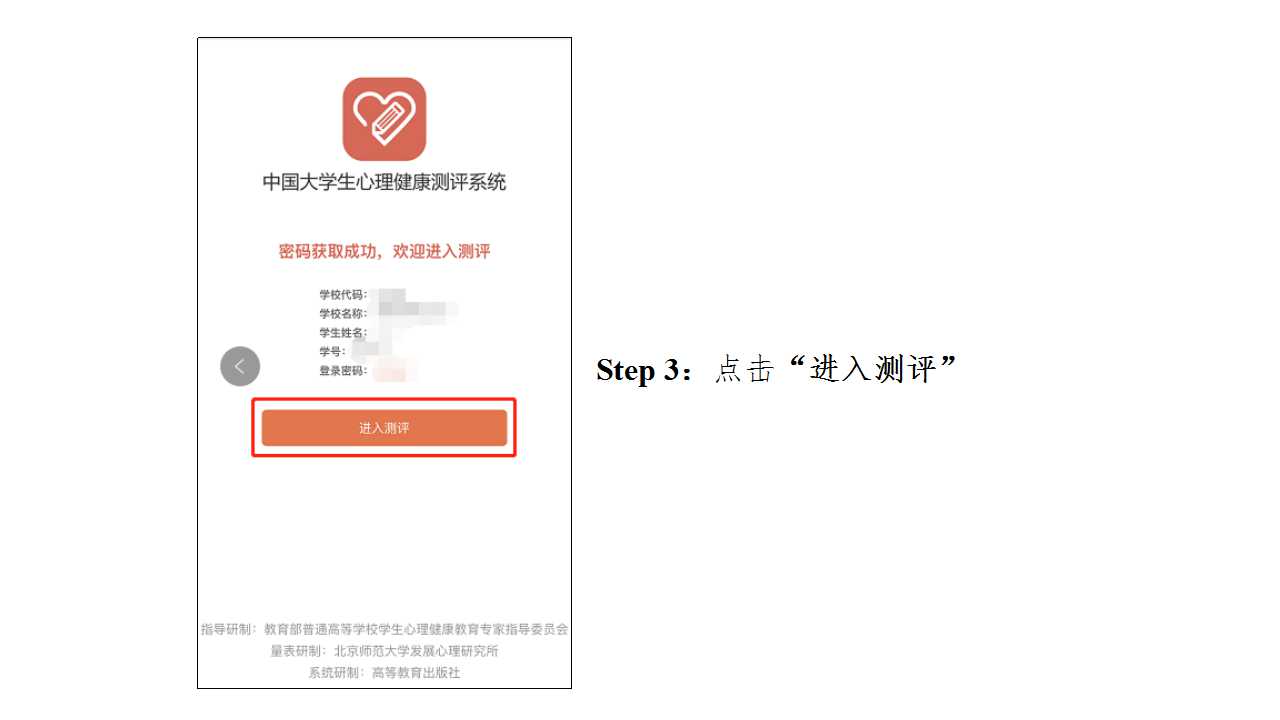 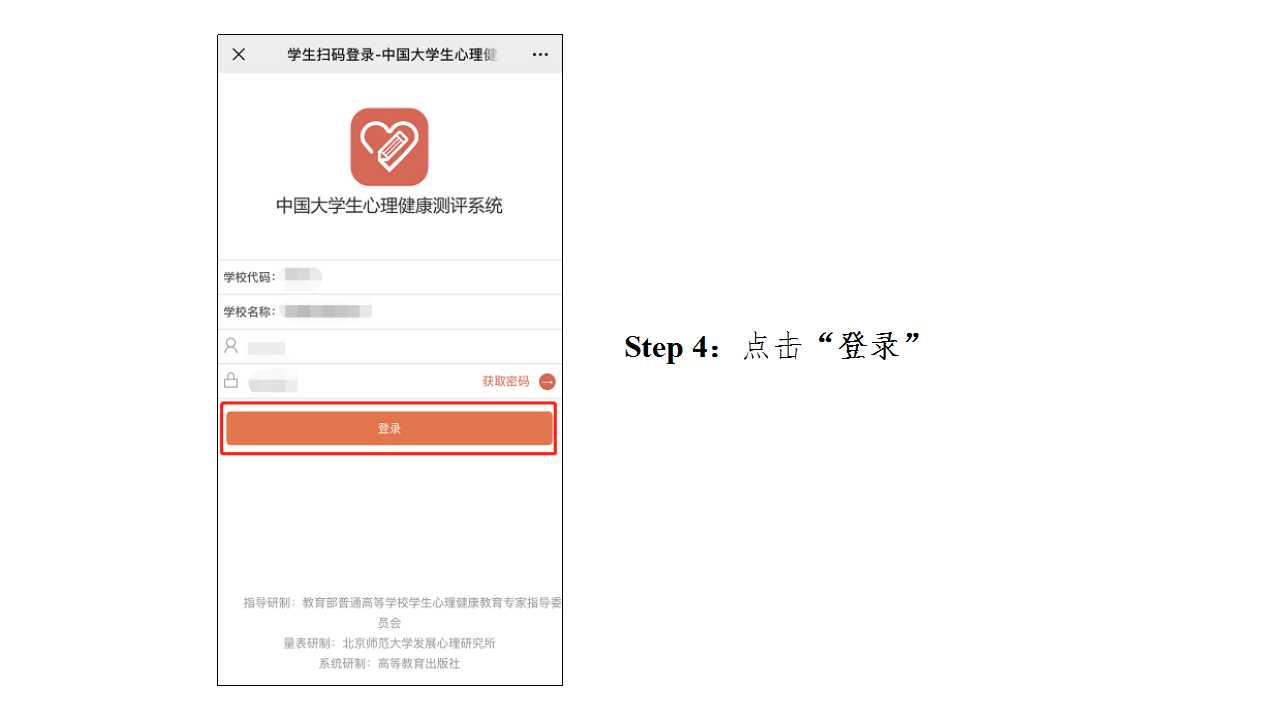 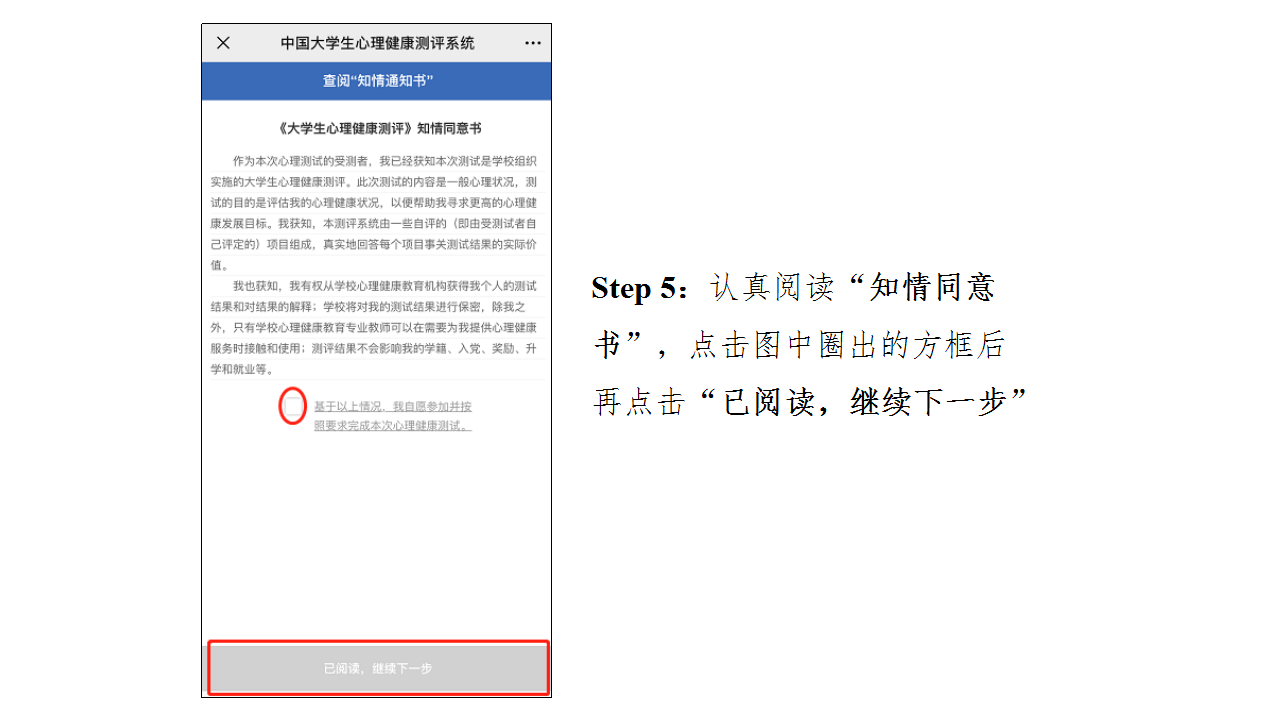 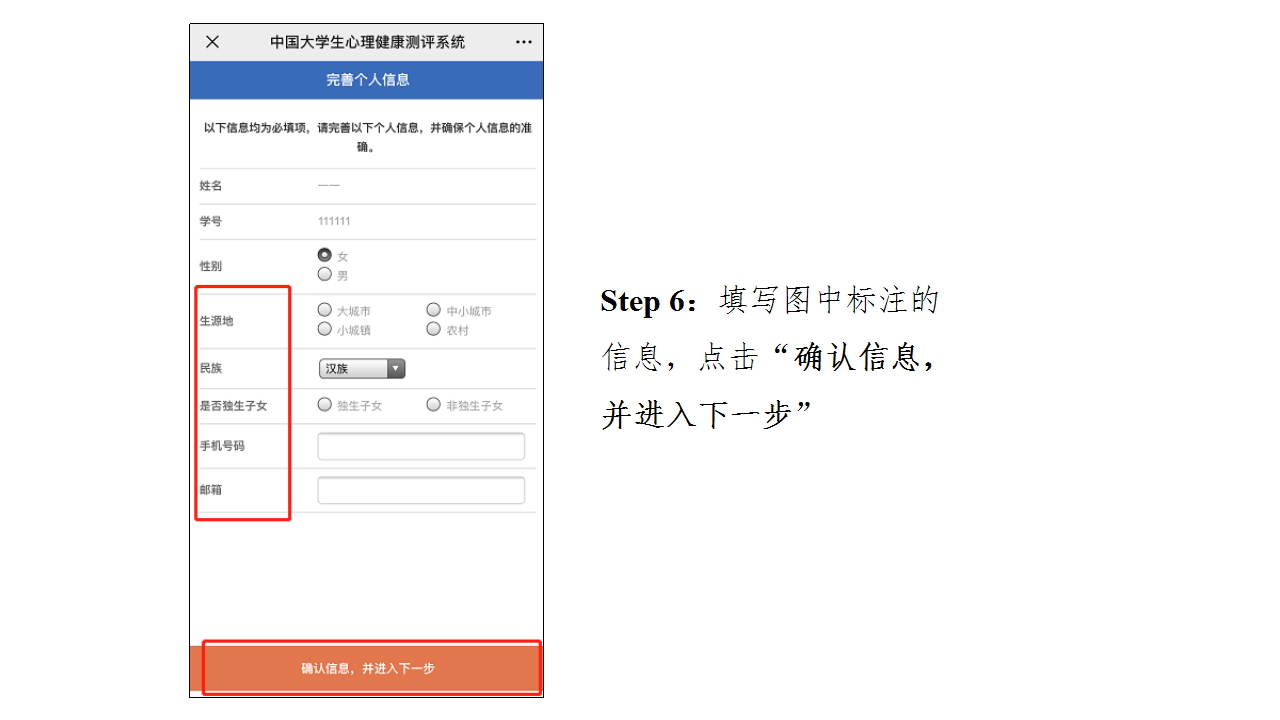 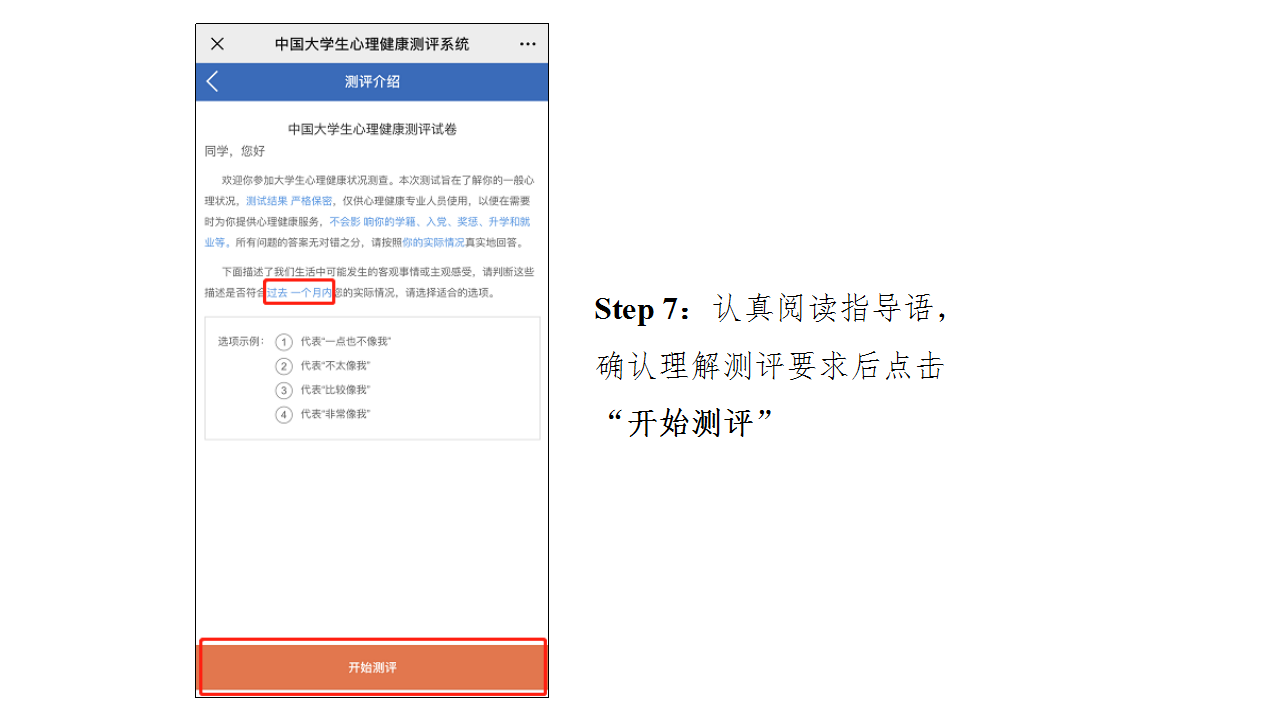 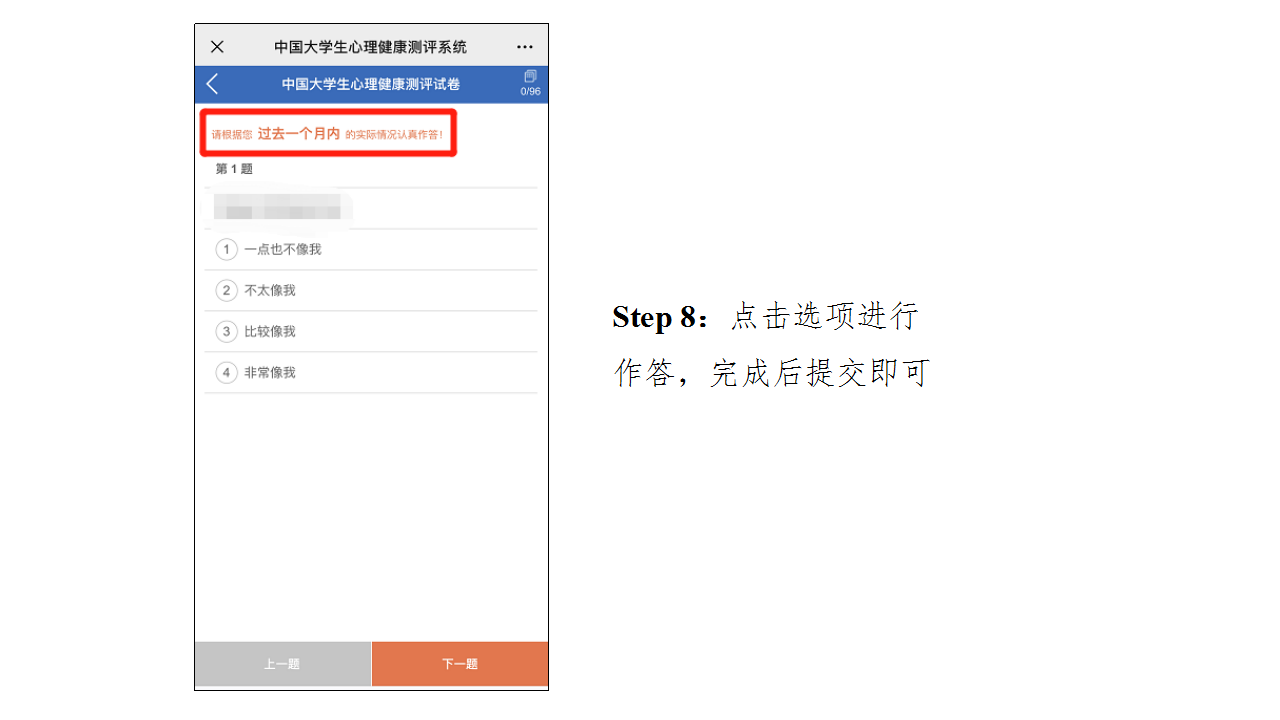 